POLYNOMIALS: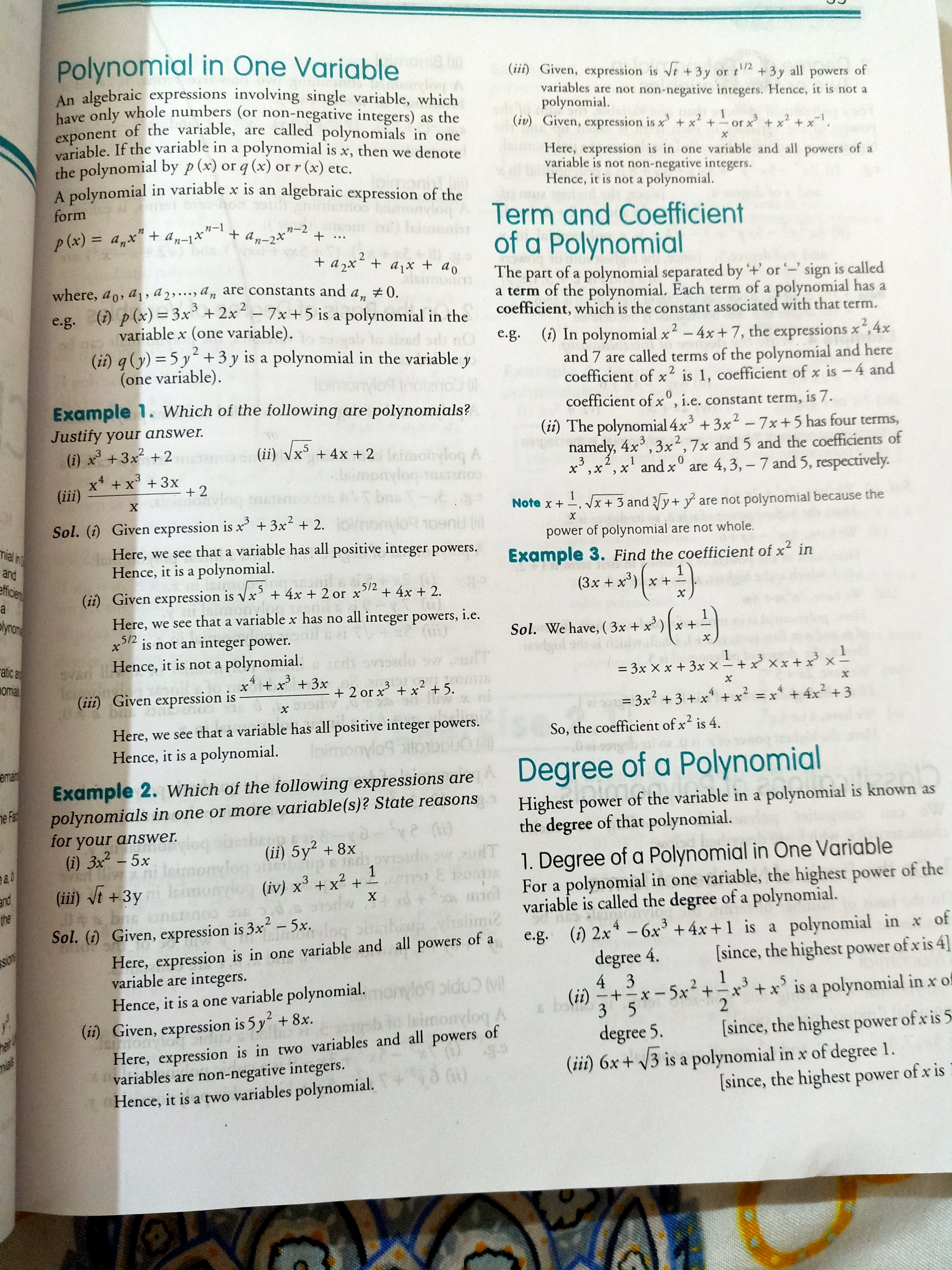 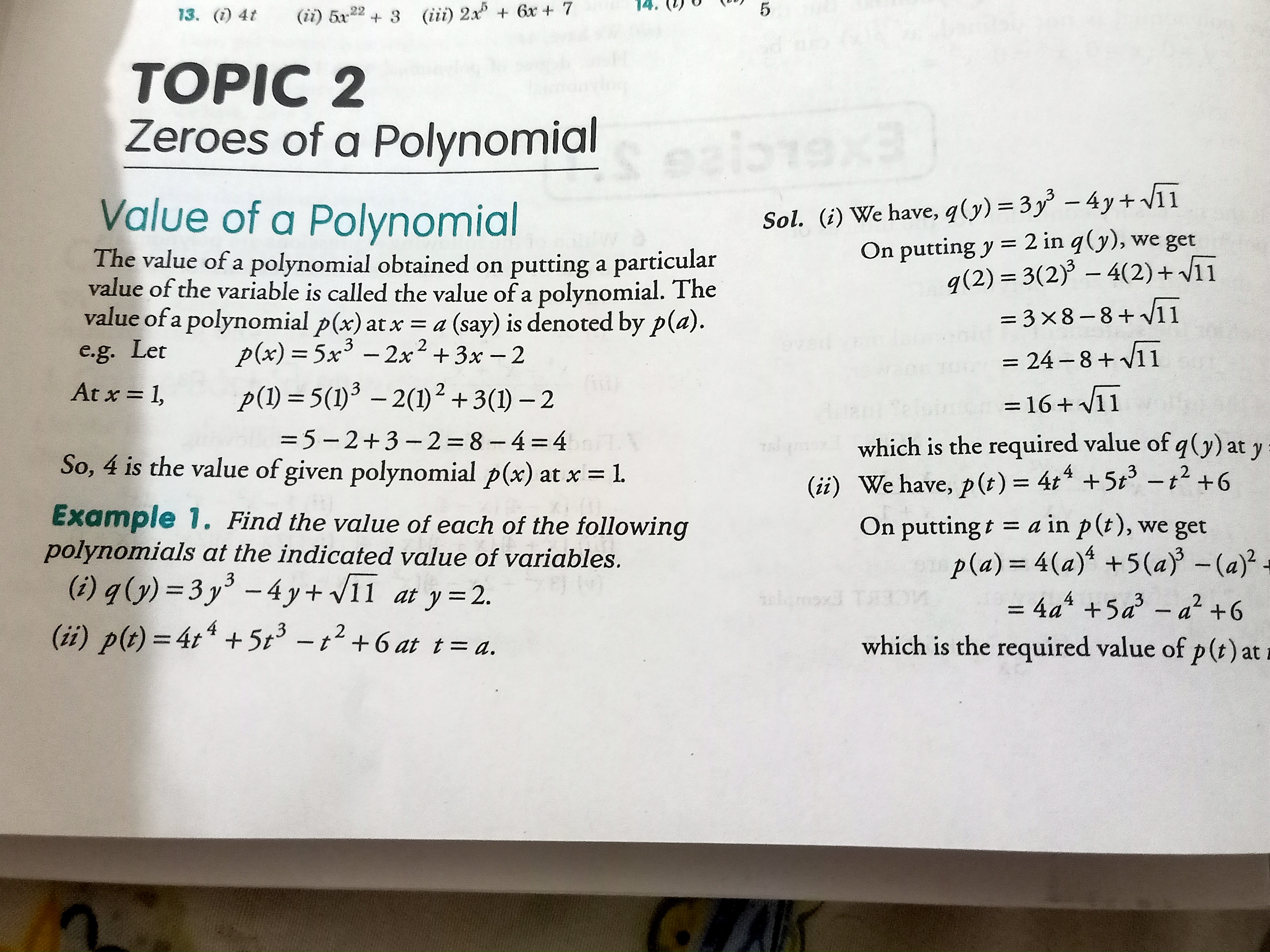 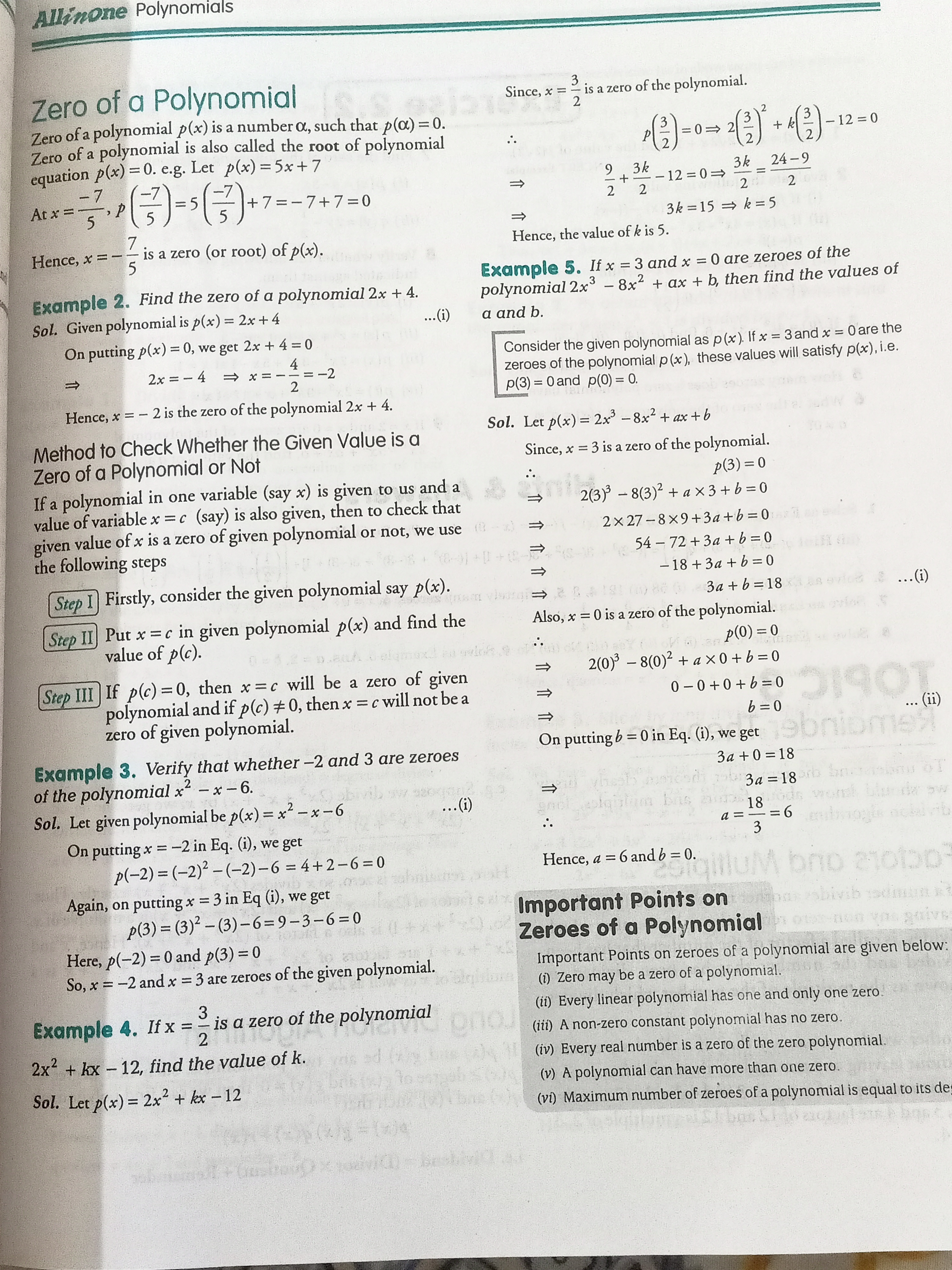 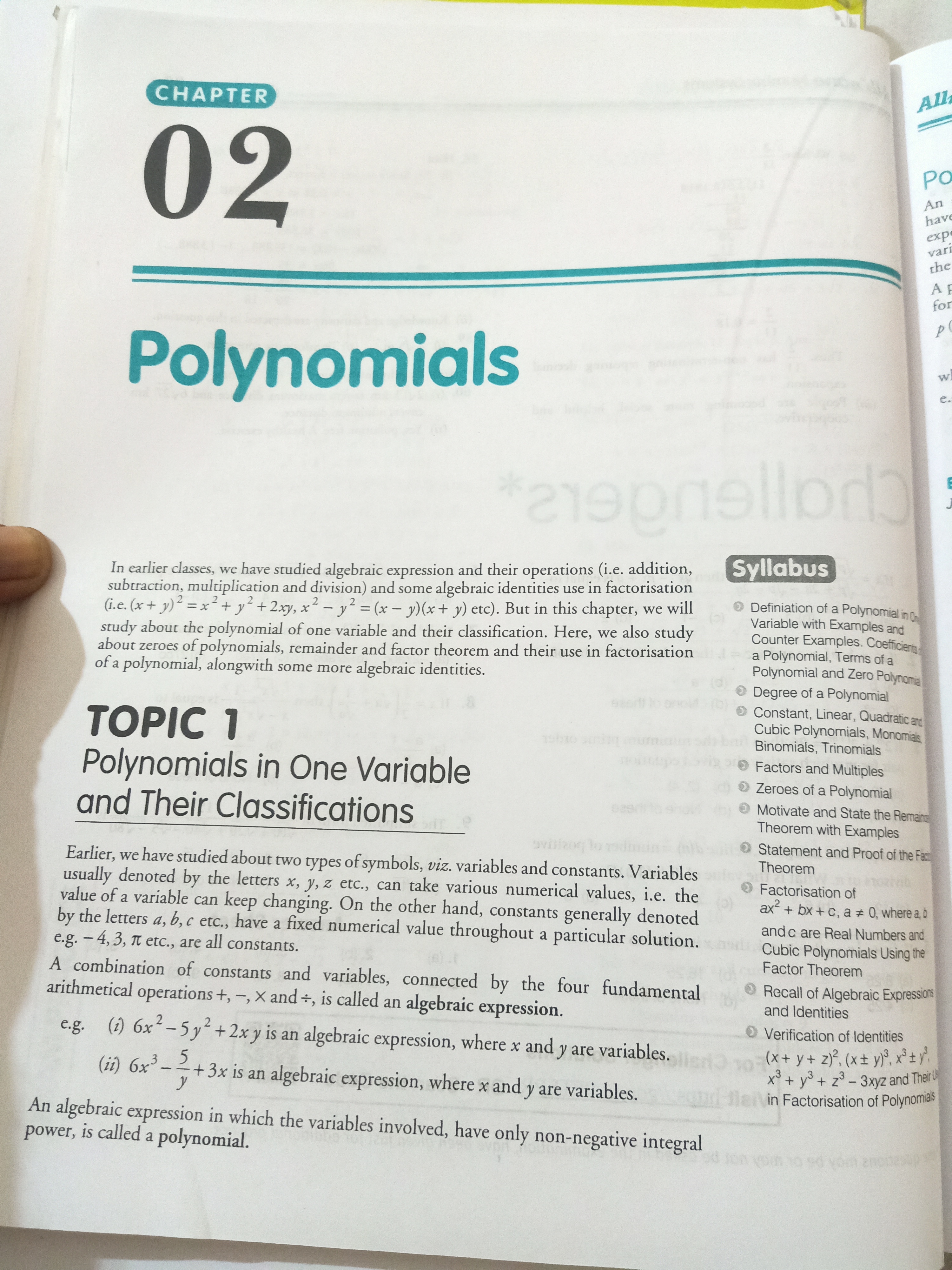 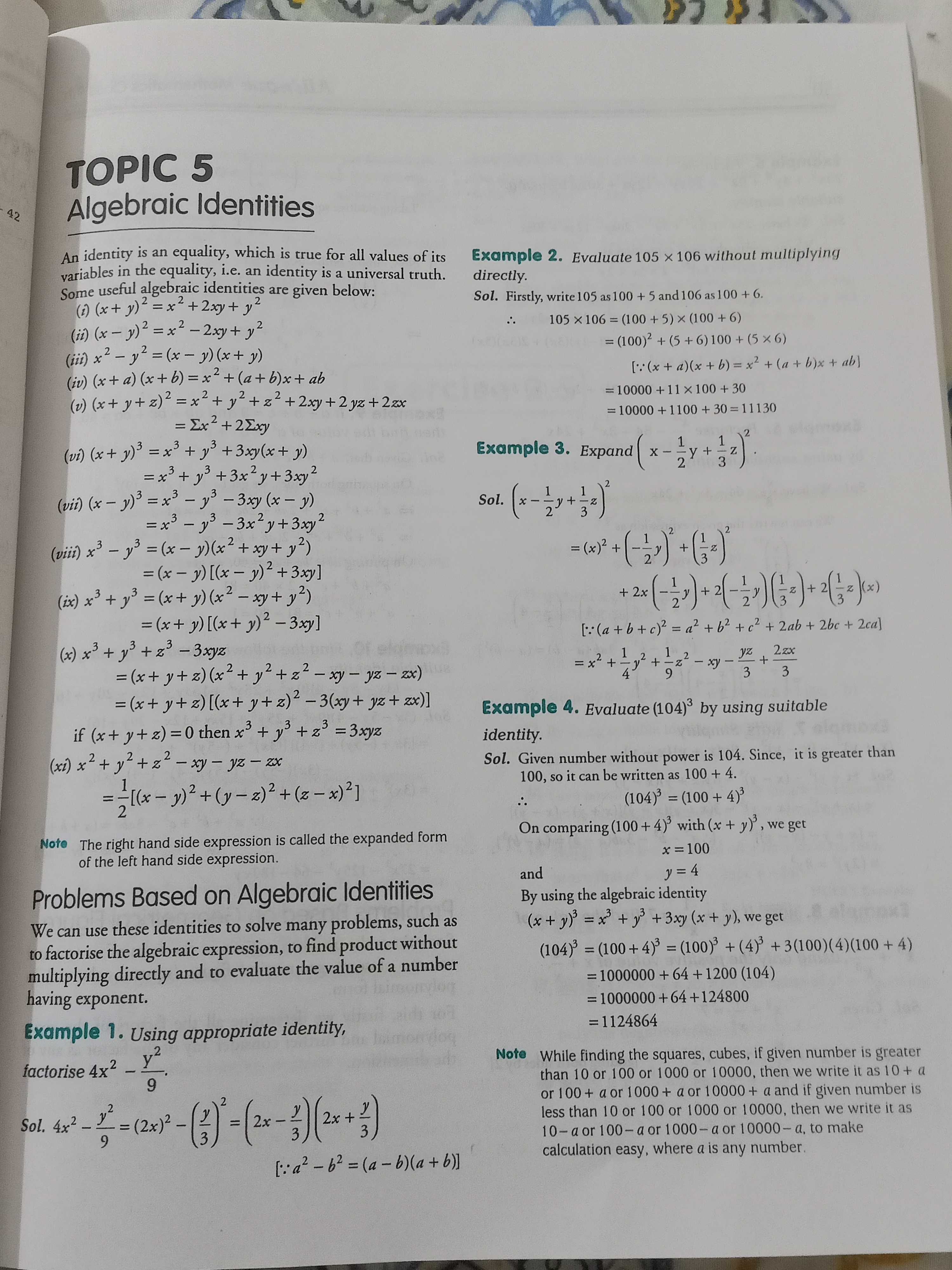 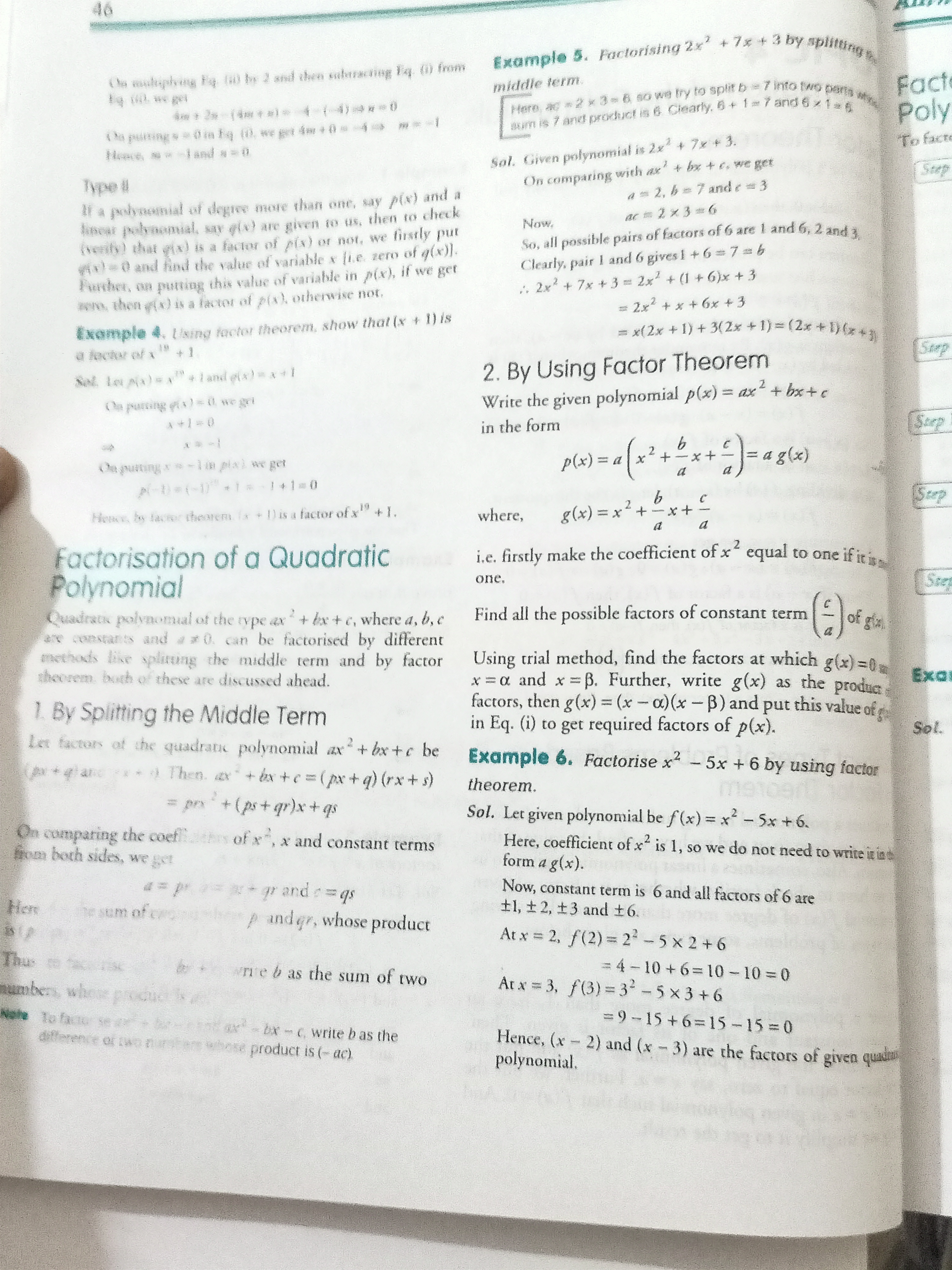 